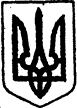 КИЇВСЬКА ОБЛАСТЬТЕТІЇВСЬКА МІСЬКА РАДАVІІІ СКЛИКАННЯДЕСЯТА  СЕСІЯдруге пленарне засіданнПРОЕКТ РІШЕННЯ11 жовтня 2021 року                                                             №     - 10 –VIIІ  Відповідно до статей 26, 54-1, 59 Закону України «Про місцеве самоврядуванняв Україні», Закону України «Про службу в органах місцевого самоврядування», на виконання пункту 2 розділу ІІ «Прикінцеві та перехідні положення» ЗаконуУкраїни «Про внесення змін до деяких законодавчих актів України щодо розвитку інституту старост», враховуючи рекомендації постійної комісії з питань дотримання законності, взаємодії з правоохоронними органами, депутатської діяльності та місцевого самоврядування, міська рада                                        ВИРІШИЛА:1.Утворити на території Тетіївської міської ради Білоцерківського району Київської області  _____ старостинських округів.2. Контроль за виконанням даного рішення покласти на постійну комісію з питань Регламенту, депутатської етики, забезпечення діяльності депутатів та контролю за виконанням рішень міської ради та її виконавчого комітету, дотримання законності та правопорядку.Міський голова                                                                Богдан БАЛАГУРАПро утворення старостинських округівТетіївської міської радиБілоцерківського районуКиївської області